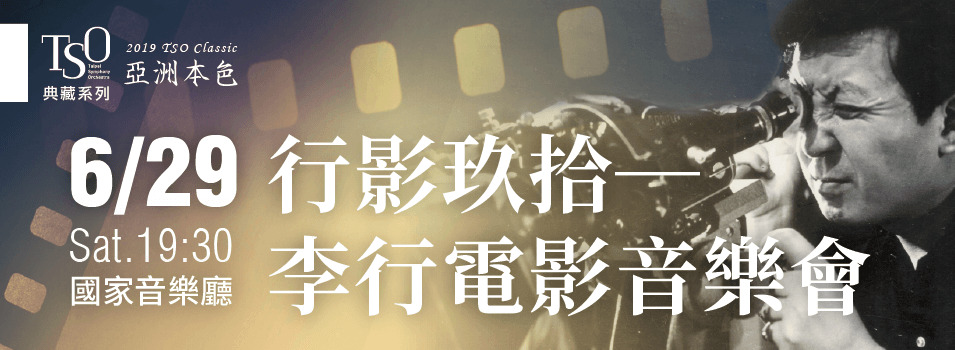 2019《TSO典藏系列》行影玖拾─李行電影音樂會音樂會訂票【市政府員工專屬限時優惠訂票單】詳細填妥後於6/27(四)前回傳表單。傳真後請立即來電確認 (Tel / 02- 2578-6731分機723 羅先生)親領票券請親至本團（臺北市八德路三段25號7樓），需以現金方式付款。回傳方式：填寫完畢後請將表格以傳真方式回傳至(02) 2577-8244，或E-Mail至josephluotso93@gmail.com如有疑問，歡迎來電諮詢專人：臺北市立交響樂團研究推廣組羅元谷先生電話：(02) 2578-6731分機723     Email: josephluotso93@gmail.com姓名姓名填寫日期108年    月     日 108年    月     日 108年    月     日 服務單位服務單位科組室辦公室電話/分機辦公室電話/分機手機演出日期/地點/票價演出日期/地點/票價500元*恕不折扣800元640元1200元960元	1200元960元	1500元1200元2000元1600元6月29日（六）19:30國家音樂廳票價小計：    　    元  ×   　  張=   總共           元票價小計：    　    元  ×   　  張=   總共           元票價小計：    　    元  ×   　  張=   總共           元票價小計：    　    元  ×   　  張=   總共           元票價小計：    　    元  ×   　  張=   總共           元票價小計：    　    元  ×   　  張=   總共           元票價小計：    　    元  ×   　  張=   總共           元票價小計：    　    元  ×   　  張=   總共           元【取票、付款方式】□親至北市交辦公室取票付現(請攜此訂票表，週一~週五，09:00-12:00、13:30-17:00)□音樂會寄票處現場付現金取票(音樂會當日開演前40分鐘)。【取票、付款方式】□親至北市交辦公室取票付現(請攜此訂票表，週一~週五，09:00-12:00、13:30-17:00)□音樂會寄票處現場付現金取票(音樂會當日開演前40分鐘)。【取票、付款方式】□親至北市交辦公室取票付現(請攜此訂票表，週一~週五，09:00-12:00、13:30-17:00)□音樂會寄票處現場付現金取票(音樂會當日開演前40分鐘)。【取票、付款方式】□親至北市交辦公室取票付現(請攜此訂票表，週一~週五，09:00-12:00、13:30-17:00)□音樂會寄票處現場付現金取票(音樂會當日開演前40分鐘)。【取票、付款方式】□親至北市交辦公室取票付現(請攜此訂票表，週一~週五，09:00-12:00、13:30-17:00)□音樂會寄票處現場付現金取票(音樂會當日開演前40分鐘)。【取票、付款方式】□親至北市交辦公室取票付現(請攜此訂票表，週一~週五，09:00-12:00、13:30-17:00)□音樂會寄票處現場付現金取票(音樂會當日開演前40分鐘)。【取票、付款方式】□親至北市交辦公室取票付現(請攜此訂票表，週一~週五，09:00-12:00、13:30-17:00)□音樂會寄票處現場付現金取票(音樂會當日開演前40分鐘)。【取票、付款方式】□親至北市交辦公室取票付現(請攜此訂票表，週一~週五，09:00-12:00、13:30-17:00)□音樂會寄票處現場付現金取票(音樂會當日開演前40分鐘)。